Рекомендации школьного психолога  педагогам школы: 1. Обеспечьте детям благоприятную позитивную виртуальную образовательную среду без стрессов, вызванных стремлением к академическим успехам. Внимание на сохранении здоровья детей, их психологического и социального благополучия. 2. Не привлекайте излишнего внимания к проблеме. 3. Используйте дистанционные формы обучения, поощряющие развитие интеллектуальной, творческой деятельности (например : олимпиады, квесты, соревнования), которые позволят и детям, и их родителям поддерживать активность и создавать благоприятную психологическую атмосферу в семье. 4. Обязательно встречайтесь онлайн!5. Заранее проверяйте площадку и работу всех систем. Старт по времени должен сочетаться со стартом занятия. Тогда с первых секунд вещания все ученики ваши. 6. Ссылки должны быть интегрированы заранее и разосланы за сутки. Очень важно, чтобы участники могли проверить их. Это тоже значительно экономит время и придаѐт дополнительную уверенность как учителю, так и ученику, создаѐт ощущение готовности к предстоящему уроку.7. Четко договоритесь о технических моментах. К ним относятся сроки пересылки ссылок, техническое время регуляции входа, ответы на вопросы. У учителя тоже есть личное время, и отвечать на «help!» в полночь не очень правильно.  Заранее обговоренные временные рамки помогают и ученику лучше спланировать своѐ время. Для ребят это тоже новая форма, и им также непросто. Тем более, что многие родители продолжают работать, в то время как дети остаются одни один на один с компьютером, заданием и регламентами.8. Домашние задания. Очень важны конкретные сроки пересылки и проверки домашних заданий. Онлайн-формат — это более трудозатратный и энергозатратный процесс, чем очный. И для педагогов, и для учащихся. ◦ У учителя возникает ощущение, что он не успевает додать материал и переносит его в формат самоподготовки. В итоге у детей перегруз. ◦ Ученики тоже пока не умеют грамотно подойти к самостоятельному обучению. Многим из них сложно заставить себя сесть и самостоятельно делать домашнее задание в полном объѐме, а теперь ещѐ к тому же оно стало занимать практически всѐ их свободное время.9. Грамотно подходите к планированию нагрузки. Усвоение материала в дистанционном формате происходит совсем по-другому. Больше информации приходится воспринимать на слух и дольше удерживать внимание. Это требует специальных навыков и привычки работать в подобном формате.10. Обязательно реагируйте на письма. Игнорирование (даже если оно происходит из-за большой загрузки педагога) — это травмирующий фактор для многих детей. Часть из них начинают чувствовать себя брошенными и одинокими, если не видят обратной связи. 11. Если у вас не получается выйти в эфир, нужно обязательно предупреждать учащихся. Внимание и уважение к ним крайне важно для установления контакта и доверительных отношений с ними.12. Организуйте мини-группы. В условиях онлайн-сопровождения взаимодействие с детьми облегчит заведение групповых адресов и выбор ответственного (контактного лица). Информацию можно будет пересылать на один почтовый ящик, а не каждому отдельно. Туда же можно будет выгружать материалы и важные ссылки.13. Поддерживайте детей и родителей. Помощь другим людям в трудную минуту может принести вам лично психологическую пользу. Напр., найдите возможности для распространения позитивных и обнадеживающих историй о выздоровлении людей, снижении распространения коронавируса, делитесь оптимистичными картинками.14. На вас сейчас лежит двойное бремя ответственности за здоровье детей, психологическое и социальное благополучие членов их семей и академическую подготовку учащихся. Относитесь к этой ситуации как к особым условиям работы. Берегите себя. Забота о своем психологическом состоянии так же важна, как и забота о физическом здоровье. Умейте находить положительные эмоции и вести полноценный здоровый образ жизни. Занимайтесь дыхательными и физическими упражнениям, упражнениями для релаксации и т.д.Подготовил психолог МБОУ ООШ №21  п.Перевалка                        Середенко Я.В.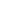 